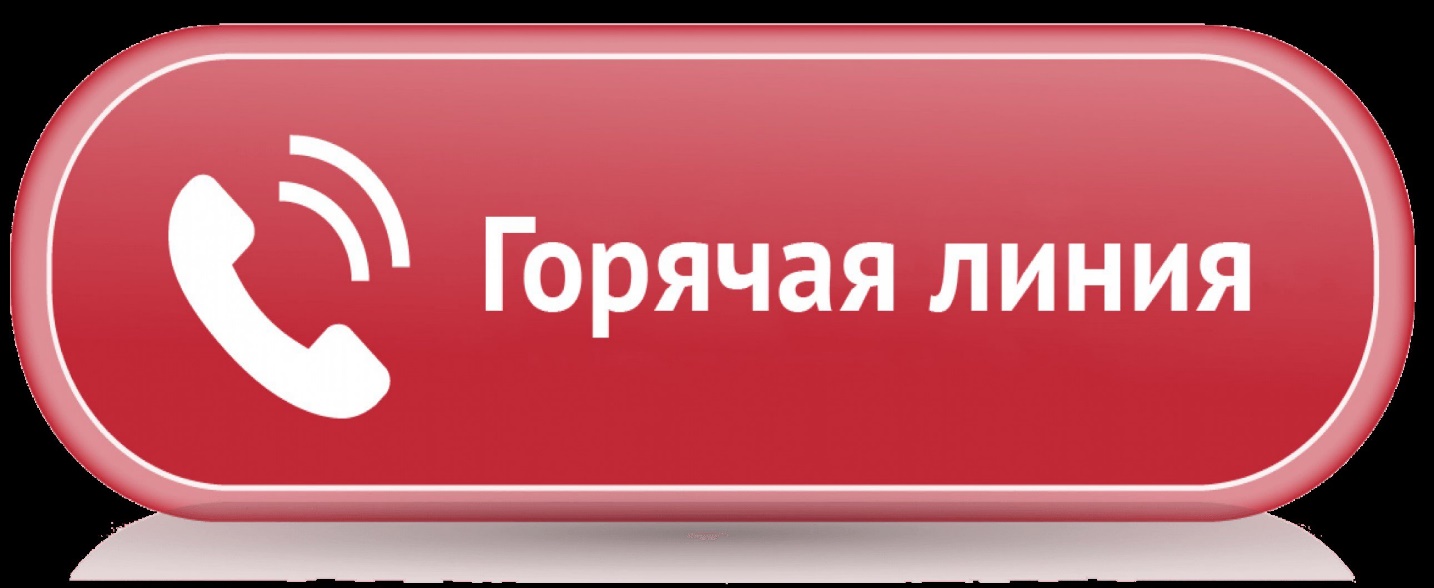 Телефоны «горячей линии» по вопросам семейного образованияФИО(должностного лица)ДолжностьКонтактный телефонКараваева Ольга НиколаевнаКонсультант отдела организации общего образования8(3462) 526058Таркова Елена АлександровнаГлавный специалист отдела организации общего образования8(3462) 526051Курдюмова Татьяна Викторовназаместитель директора МБОУ «Барсовская СОШ №1»8(3462)74-06-61